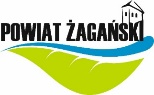 Lista jednostek nieodpłatnego poradnictwa dostępnego dla mieszkańców  powiatu żagańskiego w roku 2021Nieodpłatne poradnictwo w zakresie: rodzinne,psychologiczne,pedagogiczne,pomocy społecznej,rozwiązywania problemów alkoholowych i innych uzależnień,przeciwdziałania przemocy w rodzinie, w ramach interwencji kryzysowej,dla bezrobotnych,dla osób pokrzywdzonych przestępstwem,z zakresu praw konsumentów, praw dziecka, praw pacjenta, ubezpieczeń społecznych, prawa pracy, prawa podatkowego, dla osób w sporze z podmiotami rynku finansowego i inne
L.pNazwa instytucjiZakres poradnictwa Zakres poradnictwa Dane kontaktoweDane kontaktoweDane kontaktoweDane kontaktoweGodziny przyjęć Kryteria dostępu do usługi L.pNazwa instytucjiZakres poradnictwa Zakres poradnictwa adrestelefonstrony/adresy internetowe strony/adresy internetowe Godziny przyjęć Kryteria dostępu do usługi Poradnictwo rodzinne, psychologiczne i pedagogiczne Poradnictwo rodzinne, psychologiczne i pedagogiczne Poradnictwo rodzinne, psychologiczne i pedagogiczne Poradnictwo rodzinne, psychologiczne i pedagogiczne Poradnictwo rodzinne, psychologiczne i pedagogiczne Poradnictwo rodzinne, psychologiczne i pedagogiczne Poradnictwo rodzinne, psychologiczne i pedagogiczne Poradnictwo rodzinne, psychologiczne i pedagogiczne Poradnictwo rodzinne, psychologiczne i pedagogiczne 1.Powiatowe Centrum Pomocy Rodziniew Żaganiu zgodnie z ustawą o pomocy społecznej, ustawą o wspieraniu rodziny i pieczy zastępczej oraz ustawą o rehabilitacji zawodowej i społecznej oraz zatrudnianiu osób niepełnosprawnych prowadzenie specjalistycznego poradnictwaprowadzenie ośrodków interwencji kryzysowejudzielanie informacji o prawach i uprawnieniachzgodnie z ustawą o pomocy społecznej, ustawą o wspieraniu rodziny i pieczy zastępczej oraz ustawą o rehabilitacji zawodowej i społecznej oraz zatrudnianiu osób niepełnosprawnych prowadzenie specjalistycznego poradnictwaprowadzenie ośrodków interwencji kryzysowejudzielanie informacji o prawach i uprawnieniachul. Śląska 168-100 Żagań68 477 77 71fax: 68 477 77 74http://www.zagan.naszepcpr.ple-mail: sekretariat@pcpr.zagan.plhttp://www.zagan.naszepcpr.ple-mail: sekretariat@pcpr.zagan.plponiedziałek-piątek 7:30 - 15:30klienci PCPR mieszkańcy powiatu żagańskiego 2.Poradnia Psychologiczno-Pedagogiczna w Żaganiuwszechstronna i wyspecjalizowana pomoc dla dzieci i młodzieży, wsparcie wychowawcze dla rodziców, konsultacje dla nauczycieliwszechstronna i wyspecjalizowana pomoc dla dzieci i młodzieży, wsparcie wychowawcze dla rodziców, konsultacje dla nauczycieliul. Śląska 1 68-100 Żagań68 477 29 00http://poradnia.zagan.pl/e-mail: pppzagan@wp.plhttp://poradnia.zagan.pl/e-mail: pppzagan@wp.plponiedziałek - piątek: 7:00 - 15:00dzieci i młodzież z terenu powiatu żagańskiego oraz ucząca się na terenie powiatu oraz ich rodzice i nauczyciele 3.Poradnia Psychologiczno-Pedagogiczna w Szprotawiewszechstronna i wyspecjalizowana pomoc dla dzieci i młodzieży, wsparcie wychowawcze dla rodziców, konsultacje dla nauczycieliwszechstronna i wyspecjalizowana pomoc dla dzieci i młodzieży, wsparcie wychowawcze dla rodziców, konsultacje dla nauczycieliul. Jana III Sobieskiego 6967-300 Szprotawa68 376 22 49http://pppszprotawa.szkolnastrona.pl/e-mail: poradpp@idsl.plhttp://pppszprotawa.szkolnastrona.pl/e-mail: poradpp@idsl.plponiedziałek - piątek: 8:00 - 16:00dzieci i młodzież z terenu powiatu żagańskiego oraz ucząca się na terenie powiatu oraz ich rodzice i nauczycielePoradnictwo z zakresu pomocy społecznejPoradnictwo z zakresu pomocy społecznejPoradnictwo z zakresu pomocy społecznejPoradnictwo z zakresu pomocy społecznejPoradnictwo z zakresu pomocy społecznejPoradnictwo z zakresu pomocy społecznejPoradnictwo z zakresu pomocy społecznejPoradnictwo z zakresu pomocy społecznejPoradnictwo z zakresu pomocy społecznej1.Ośrodek Pomocy Społecznej w Żaganiuzgodnie z ustawąo pomocy społecznej( m.in. praca socjalna, poradnictwo specjalistyczne i interwencja kryzysowa)zgodnie z ustawąo pomocy społecznej( m.in. praca socjalna, poradnictwo specjalistyczne i interwencja kryzysowa)ul. Włókniarzy 3
68-100 Żagań68 478 14 54
https://ops.zagan.pl/sekretariat@ops.zagan.plhttps://ops.zagan.pl/sekretariat@ops.zagan.plpon. śr. czw.: 7:30-15:30
wt. 7:30-17:00
pt. 7:30-14:00pomocy społecznej udziela się mieszkańcom gminy z powodu: 1) ubóstwa 2) sieroctwa3) bezdomności 4) bezrobocia5) niepełnosprawności6) długotrwałej lub ciężkiej choroby7) przemocy w rodzinie 7a) potrzeby ochrony ofiar handlu ludźmi8) potrzeby ochrony macierzyństwa lub wielodzietności9) bezradności w sprawach opiekuńczo-wychowawczych i prowadzenia gospodarstwa domowego10) trudności w integracji cudzoziemców 11) trudności w przystosowaniu do życia po zwolnieniu z zakładu karnego12) alkoholizmu lub narkomanii13) zdarzenia losowego i sytuacji kryzysowej14) klęski żywiołowej lub ekologicznej.2.Gminny Ośrodek Pomocy Społecznej w Żaganiu zgodnie z ustawąo pomocy społecznej
( m.in. praca socjalna, poradnictwo specjalistyczne i interwencja kryzysowa)zgodnie z ustawąo pomocy społecznej
( m.in. praca socjalna, poradnictwo specjalistyczne i interwencja kryzysowa)ul. Armii Krajowej 9a68-100 Żagań68 458 48 23gops@gminazagan.plgops@gminazagan.plwtorek, środa, czwartek 7:00-15:00
piątek 7:00-14:00jak w pkt.13.Ośrodek Pomocy Społecznej w Szprotawiezgodnie z ustawąo pomocy społecznej( m.in. praca socjalna, poradnictwo specjalistyczne i interwencja kryzysowazgodnie z ustawąo pomocy społecznej( m.in. praca socjalna, poradnictwo specjalistyczne i interwencja kryzysowaul. Żagańska 6
67-300 Szprotawa68 376 32 30https://www.ops-szprotawa.pl/https://www.ops-szprotawa.pl/poniedziałek – piątek
7:00-15:00jak w pkt.14.Ośrodek Pomocy Społecznej 
w Iłowejzgodnie z ustawąo pomocy społecznej
( m.in. praca socjalna, poradnictwo specjalistyczne i interwencja kryzysowa)zgodnie z ustawąo pomocy społecznej
( m.in. praca socjalna, poradnictwo specjalistyczne i interwencja kryzysowa)ul. Kolejowa 768-120 Iłowa68 377 49 48http://www.ops.ilowa.ple-mail: ops@ilowa.plhttp://www.ops.ilowa.ple-mail: ops@ilowa.plponiedziałek: 7:00 - 16:00wtorek-czwartek: 7:00 - 15:00piątek: 7:00 - 14:00jak w pkt.15.Ośrodek Pomocy Społecznej w Wymiarkachzgodnie z ustawąo pomocy społecznej
( m.in. praca socjalna, poradnictwo specjalistyczne i interwencja kryzysowa)zgodnie z ustawąo pomocy społecznej
( m.in. praca socjalna, poradnictwo specjalistyczne i interwencja kryzysowa)ul. Strzelecka 1
68-131 Wymiarki68 360 43 84e-mail: ops@wymiarki.ple-mail: ops@wymiarki.plponiedziałek – piątek7:00-15:00jak w pkt.16.Ośrodek Pomocy Społecznej w Małomicachzgodnie z ustawąo pomocy społecznej
( m.in. praca socjalna, poradnictwo specjalistyczne i interwencja kryzysowa)zgodnie z ustawąo pomocy społecznej
( m.in. praca socjalna, poradnictwo specjalistyczne i interwencja kryzysowa)ul. Fabryczna 3,
67-320 Małomice68 376 90 37http://opsmalomice.pl/http://opsmalomice.pl/poniedziałek – piątek
7:30-15:30jak w pkt.17.Gminny Ośrodek Pomocy Społecznej w Brzeźnicyzgodnie z ustawąo pomocy społecznej
( m.in. praca socjalna, poradnictwo specjalistyczne i interwencja kryzysowa)zgodnie z ustawąo pomocy społecznej
( m.in. praca socjalna, poradnictwo specjalistyczne i interwencja kryzysowa)ul. Zielonogórska 24A/268-113 Brzeźnica68 377 16 0468 377 16 23poniedziałek – piątek7:00-15:00jak w pkt.18.Gminny Ośrodek Pomocy Społecznej w Niegosławicachzgodnie z ustawąo pomocy społecznej
( m.in. praca socjalna, poradnictwo specjalistyczne i interwencja kryzysowa)zgodnie z ustawąo pomocy społecznej
( m.in. praca socjalna, poradnictwo specjalistyczne i interwencja kryzysowa)Niegosławice 55
67-312 Niegosławice68 378 11 58http://ops.niegoslawice.pl/email: ops_niegoslawice@wp.plhttp://ops.niegoslawice.pl/email: ops_niegoslawice@wp.plponiedziałek - piątek: 7:30 - 15:30jak w pkt.19.Ośrodek Pomocy Społecznej w Gozdnicyzgodnie z ustawąo pomocy społecznej
( m.in. praca socjalna, poradnictwo specjalistyczne i interwencja kryzysowa)zgodnie z ustawąo pomocy społecznej
( m.in. praca socjalna, poradnictwo specjalistyczne i interwencja kryzysowa)ul. Wojska Polskiego 568-130 Gozdnica68 360 11 50http://www.gozdnica.pl/o-gozdnicy/informator/opse-mail:ops@gozdnica.plhttp://www.gozdnica.pl/o-gozdnicy/informator/opse-mail:ops@gozdnica.plponiedziałek – piątek
7:00-15:00jak w pkt.1III.Poradnictwo w zakresie rozwiązywania problemów alkoholowych i innych uzależnień orazprzeciwdziałania przemocy w rodzinie w ramach interwencji kryzysowejPoradnictwo w zakresie rozwiązywania problemów alkoholowych i innych uzależnień orazprzeciwdziałania przemocy w rodzinie w ramach interwencji kryzysowejPoradnictwo w zakresie rozwiązywania problemów alkoholowych i innych uzależnień orazprzeciwdziałania przemocy w rodzinie w ramach interwencji kryzysowejPoradnictwo w zakresie rozwiązywania problemów alkoholowych i innych uzależnień orazprzeciwdziałania przemocy w rodzinie w ramach interwencji kryzysowejPoradnictwo w zakresie rozwiązywania problemów alkoholowych i innych uzależnień orazprzeciwdziałania przemocy w rodzinie w ramach interwencji kryzysowejPoradnictwo w zakresie rozwiązywania problemów alkoholowych i innych uzależnień orazprzeciwdziałania przemocy w rodzinie w ramach interwencji kryzysowejPoradnictwo w zakresie rozwiązywania problemów alkoholowych i innych uzależnień orazprzeciwdziałania przemocy w rodzinie w ramach interwencji kryzysowejPoradnictwo w zakresie rozwiązywania problemów alkoholowych i innych uzależnień orazprzeciwdziałania przemocy w rodzinie w ramach interwencji kryzysowejPoradnictwo w zakresie rozwiązywania problemów alkoholowych i innych uzależnień orazprzeciwdziałania przemocy w rodzinie w ramach interwencji kryzysowej1.Powiatowe Centrum Pomocy Rodziniew Żaganiu zgodnie z ustawą o pomocy społecznejprowadzenie specjalistycznego poradnictwaprowadzenie ośrodków interwencji kryzysowejudzielanie informacji o prawach i uprawnieniachul. Śląska 1,68-100 Żagańul. Śląska 1,68-100 Żagań68 477 77 7168 477 77 71http://www.zagan.naszepcpr.ple-mail: sekretariat@pcpr.zagan.plponiedziałek-piątek 7:30 - 15:30klienci PCPRmieszkańcy powiatu żagańskiego, osoby pokrzywdzone przestępstwem i członkowie ich rodzin, osoby doświadczające przemocy w rodzinie oraz świadkowie tej przemocy 2.Miejska Komisja Rozwiązywania Problemów Alkoholowychw Żaganiuzgodnie z ustawą z dnia 26 października o wychowaniu w trzeźwości i przeciwdziałania alkoholizmowiOśrodek Pomocy Społecznej
ul. Włókniarzy 3
68-100 ŻagańOśrodek Pomocy Społecznej
ul. Włókniarzy 3
68-100 Żagań68 478 22 9068 478 22 90środa 16:00-18:00mieszkańcy gminyosoby uzależnione od alkoholu i ich rodziny3.Punkt Informacyjno – Konsultacyjny w Żaganiu dla osób 
z rodzin, w których występuje problem przemocy domowejzgodnie z ustawą o pomocy społecznej oraz ustawy o przeciwdziałaniu przemocy w rodzinieOśrodek Pomocy Społecznej
ul. Włókniarzy 3
68-100 ŻagańOśrodek Pomocy Społecznej
ul. Włókniarzy 3
68-100 Żagań68 478 14 54
(sekretariat OPS)68 478 14 54
(sekretariat OPS)środa 16:00-18:00mieszkańcy gminy osoby doświadczające przemocy i ich rodziny4.Gminna Komisja do Spraw Profilaktyki i Rozwiazywania Problemów Alkoholowych w Żaganiu zgodnie z ustawą o wychowaniu w trzeźwości i przeciwdziałania alkoholizmowiUrząd Gminy Żagań
ul. Armii Krajowej 968-100 ŻagańUrząd Gminy Żagań
ul. Armii Krajowej 968-100 Żagań68 458 48 0468 458 48 04poniedziałek 7:00-16:00wtorek, środa, czwartek 7:00-15:00
piątek 7:00-14:00mieszkańcy gminyosoby uzależnione od alkoholu i ich rodziny5.Zespół Interdyscyplinarny przy 
Gminnym Ośrodku Pomocy Społecznej w Żaganiu zgodnie z ustawą 
o przeciwdziałaniu przemocy w rodzinieGminny Ośrodek Pomocy Społecznej
ul. Armii Krajowej 9a68-100 ŻagańGminny Ośrodek Pomocy Społecznej
ul. Armii Krajowej 9a68-100 Żagań68 458 48 23kom. 51480905368 458 48 23kom. 514809053poniedziałek 7:00-16:00wtorek, środa, czwartek 7:00-15:00
piątek 7:00-14:00mieszkańcy gminy osoby doświadczające przemocy i ich rodziny i osoby 6.Poradnia dla uzależnionych
i ich rodzin „Pomocna Dłoń” 
w Szprotawie ul. Krasińskiego 23
67-300 Szprotawa
(parter)ul. Krasińskiego 23
67-300 Szprotawa
(parter)724154514724154514godziny funkcjonowania po uprzedniej rejestracji telefonicznejmieszkańcy gminyosoby uzależnione od alkoholu oraz innych środków psychoaktywnych oraz   ich rodziny7.Punkt konsultacyjny dla osób uzależnionych i członków ich rodzinw Szprotawie zgodnie z ustawą o wychowaniu w trzeźwości i przeciwdziałania alkoholizmowiul. Krasińskiego 23
67-300 Szprotawa
(III piętro)ul. Krasińskiego 23
67-300 Szprotawa
(III piętro)68 376493268 3764932poniedziałek, wtorek, czwartek, piątek 11:00-16:00
środa 11:00-14:00mieszkańcy gminyosoby uzależnione od alkoholu i innych środków psychotropowych i ich rodziny8.Zespół interdyscyplinarny przy  Ośrodku  Pomocy Społecznej w Iłowej zgodnie z ustawą 
o przeciwdziałaniu przemocy w rodzinieul. Kolejowa 7 
68-120 Iłowaul. Kolejowa 7 
68-120 Iłowa68 377 49 4868 377 49 48poniedziałek 7:00-16:00wtorek, środa, czwartek 7:00-15:00
piątek 7:00-14:00mieszkańcy gminy osoby doświadczające przemocy i ich rodziny9.Gminna Komisja Rozwiązywania Problemów Alkoholowych w Iłowej zgodnie z ustawą 
o wychowaniu w trzeźwości i przeciwdziałania alkoholizmowiul. Mickiewicza 2168-120 Iłowaul. Mickiewicza 2168-120 Iłowa607318419607318419dyżury:1)specjalisty terapeuty w zakresie współuzależnienia oraz pracy z ofiarami przemocy – wtorek 
16:00-18:00;2)specjalisty terapeuty uzależnień – punkt konsultacyjny dla osób uzależnionych – czwartek 
16.00-19.00;3)psychologa klinicznego – każdy trzeci poniedziałek miesiąca 
16.30-20.00;4)psychologa - dla osób w sytuacjach kryzysowych – środa od 15:00 do 17:00mieszkańcy gminyosoby uzależnione od alkoholu i ich rodziny10.Ośrodek Pomocy Społecznej w Gozdnicyzgodnie z ustawą 
o pomocy społecznejul. Wojska Polskiego 568-130 Gozdnicaul. Wojska Polskiego 568-130 Gozdnica68 360 11 5068 360 11 50poniedziałek – piątek
7:00-15:00mieszkańcy gminyosoby uzależnione od alkoholu i ich rodziny oraz osoby doświadczające przemocy i ich rodziny i osoby11.Miejska Komisja Rozwiązywania Problemów Alkoholowych 
w Gozdnicy zgodnie z ustawą o wychowaniu w trzeźwości i przeciwdziałania alkoholizmowiul. Ceramików 268-130 Gozdnicaul. Ceramików 268-130 Gozdnica68 360 10 3068 360 10 30poniedziałek – piątek
7:00-15:00mieszkańcy gminyosoby uzależnione od alkoholu i ich rodziny12.Zespół Interdyscyplinarny przy Ośrodku Pomocy Społecznejw Małomicachzgodnie z ustawą 
o przeciwdziałaniu przemocy w rodzinieul. Fabryczna 3,
67-320 Małomiceul. Fabryczna 3,
67-320 Małomice68 376 90 3768 376 90 37poniedziałek – piątek
7:30-15:30mieszkańcy gminy osoby doświadczające przemocy i ich rodziny13.Zespół Interdyscyplinarny w Ośrodku Pomocy Społecznej w Wymiarkachzgodnie z ustawą 
o przeciwdziałaniu przemocy w rodzinieul. Strzelecka 1,
68-131 Wymiarkiul. Strzelecka 1,
68-131 Wymiarki68 360 43 8468 360 43 84poniedziałek – piątek7:00-15:00mieszkańcy gminy osoby doświadczające przemocy i ich rodziny14.Punkt terapeutyczny dla osób uzależnionych w Wymiarkachzgodnie z ustawą o wychowaniu w trzeźwości i przeciwdziałania alkoholizmowiul. Księcia Witolda 5,68-131 Wymiarkiul. Księcia Witolda 5,68-131 Wymiarki68 360 40 4568 360 40 45poniedziałek: 14:00-19:00mieszkańcy gminyosoby uzależnione od alkoholu i ich rodziny15.Zespół Interdyscyplinarny przy Gminnym Ośrodku Pomocy Społecznejw Brzeźnicyzgodnie z ustawą 
o przeciwdziałaniu przemocy w rodzinieul. Zielonogórska 24A/2
 68-113 Brzeźnicaul. Zielonogórska 24A/2
 68-113 Brzeźnica68 377 16 04
68 377 16 2368 377 16 04
68 377 16 23poniedziałek – piątek7:00-15:00mieszkańcy gminy osoby doświadczające przemocy i ich rodziny16.Gminna  Komisja Rozwiązywania Problemów Alkoholowych 
w Brzeźnicyzgodnie z ustawą o wychowaniu w trzeźwości i przeciwdziałania alkoholizmowiul. Zielonogórska 30
 68-113 Brzeźnicaul. Zielonogórska 30
 68-113 Brzeźnica68 377 16 1268 377 16 12poniedziałek – piątek7:00-15:00mieszkańcy gminyosoby uzależnione od alkoholu i ich rodziny17.Ośrodek Pomocy Społecznej w Niegosławicach zgodnie z ustawą 
o pomocy społecznejNiegosławice 55
67-312 NiegosławiceNiegosławice 55
67-312 Niegosławice68 378 11 58
68 378 11 58
http://ops.niegoslawice.pl/mail: ops_niegoslawice@wp.pl poniedziałek - piątek: 7:30 - 15:30mieszkańcy gminyosoby uzależnione od alkoholu i ich rodziny oraz osoby doświadczające przemocy i ich rodziny i osoby18.Gminna  Komisja Rozwiązywania Problemów Alkoholowych 
w Niegosławicachzgodnie z ustawą o wychowaniu w trzeźwości i przeciwdziałania alkoholizmowiNiegosławice 55
67-312 NiegosławiceNiegosławice 55
67-312 Niegosławice68 378 103868 378 1038poniedziałek - piątek: 7:30 - 15:30mieszkańcy gminyosoby uzależnione od alkoholu i ich rodziny19.NZOZ Profil w Żaganiu Porady i konsultacje specjalistów z dziedziny psychologii, psychiatrii i terapii uzależnieńPoradnie:-zdrowia psychicznego - terapii uzależnienia i współuzależnienia od alkoholu - terapii uzależnienia od środków psychoaktywnych - terapii uzależnienia od hazardu (gier on-line) ul. Jana Pawła II 1/1
68-100 Żagań
ul. Jana Pawła II 1/1
68-100 Żagań
68 444 85 3368 444 85 33http://www.poradnia-profil.pl/poniedziałek: 13.00-20:00
wtorek: 11.00-20.00
sroda: 10.00-20.00
czwartek: 13.00-20.00
piątek: 10.00-17.00mieszkańcy powiatu żagańskiego poszukującypomocy z dziedziny psychologii, psychiatrii i  uzależnień. 20.Ogólnopolskie Pogotowie dla Ofiar Przemocy w Rodzinie "NIEBIESKA LINIA"oferuje całodobową pomoc osobom doznającym przemocy w rodzinie, świadkom przemocy oraz osobom poszukującym informacji na temat zjawiska i sposobów przeciwdziałania przemocy w rodzinie.telefon dla Ofiar Przemocy w Rodzinie   800  12 00 02 (bezpłatny i czynny całą dobę)telefon dla Ofiar Przemocy w Rodzinie   800  12 00 02 (bezpłatny i czynny całą dobę)niebieskalinia@niebieskalinia.infokoordynatorzy@niebieskalinia.infocałodobowo osoby doznające przemocy w rodzinie, świadkowie przemocy IV.Poradnictwo dla osób bezrobotnychPoradnictwo dla osób bezrobotnychPoradnictwo dla osób bezrobotnychPoradnictwo dla osób bezrobotnychPoradnictwo dla osób bezrobotnychPoradnictwo dla osób bezrobotnychPoradnictwo dla osób bezrobotnychPoradnictwo dla osób bezrobotnychPoradnictwo dla osób bezrobotnych1.Powiatowy Urząd Pracy w Żaganiuzgodnie z ustawą o promocji zatrudnienia i instytucjach rynku pracyul. Dworcowa 39
 68-100 Żagańul. Dworcowa 39
 68-100 Żagań68 4777837 
68 4777839 68 4777840 68 3773275
fax. 68 432679068 4777837 
68 4777839 68 4777840 68 3773275
fax. 68 4326790https://zagan.praca.gov.pl/e-mail:ziza@praca.gov.plpupzagan@pup.zagan.plponiedziałek – piątek 7:00-15:00klienci PUP, mieszkańcy powiatu żagańskiego osoby poszukujący pracy oraz pracodawcy2.Powiatowy Urząd Pracy filia w Szprotawiezgodnie z ustawą o promocji zatrudnienia i instytucjach rynku pracyul. Bronka Kozaka 5  67-300 Szprotawaul. Bronka Kozaka 5  67-300 Szprotawa68 432 67 4568 376 26 5468 376 43 01fax. 68 432674068 432 67 4568 376 26 5468 376 43 01fax. 68 4326740e-mail:zizasz@praca.gov.plfiliaszprotawa@pup.zagan.plponiedziałek – piątek 7:00-15:00klienci PUP, mieszkańcy powiatu żagańskiego osoby poszukujący pracy oraz pracodawcyV.Poradnictwo z zakresu praw konsumentówPoradnictwo z zakresu praw konsumentówPoradnictwo z zakresu praw konsumentówPoradnictwo z zakresu praw konsumentówPoradnictwo z zakresu praw konsumentówPoradnictwo z zakresu praw konsumentówPoradnictwo z zakresu praw konsumentówPoradnictwo z zakresu praw konsumentówPoradnictwo z zakresu praw konsumentów1.Powiatowy Rzecznik Konsumentówzgodnie z ustawąo ochronie konkurencji konsumentów bezpłatne poradnictwo i informacja prawna w zakresie ochrony  interesów konsumentaStarostwo Powiatowe w Żaganiu
budynek przy 
ul. Rybackiej 38,I piętroStarostwo Powiatowe w Żaganiu
budynek przy 
ul. Rybackiej 38,I piętro68 477 58 0668 477 58 06https://www.powiatzaganski.pl/PL/622/715/Powiatowy_Rzecznik_Konsumentowponiedziałek  7:00 – 15:00środa              7:00 – 15:00piątek             7:00 – 15:00mieszkańcy powiatu żagańskiego z poczuciem łamania praw konsumentaVI. Poradnictwo z zakresie praw obywatelskich i praw dzieckaPoradnictwo z zakresie praw obywatelskich i praw dzieckaPoradnictwo z zakresie praw obywatelskich i praw dzieckaPoradnictwo z zakresie praw obywatelskich i praw dzieckaPoradnictwo z zakresie praw obywatelskich i praw dzieckaPoradnictwo z zakresie praw obywatelskich i praw dzieckaPoradnictwo z zakresie praw obywatelskich i praw dzieckaPoradnictwo z zakresie praw obywatelskich i praw dzieckaPoradnictwo z zakresie praw obywatelskich i praw dzieckaRzecznik Praw Obywatelskichzgodnie z Ustawą o Rzeczniku Praw Obywatelskich al. "Solidarności" 77
00-090 Warszawaal. "Solidarności" 77
00-090 Warszawa22 5517962
faks: 22 551796222 5517962
faks: 22 5517962www.rpo.gov.plbiurorzecznika@brpo.gov.plwszyscy obywatele RPRzecznik Praw Dziecka zgodnie z Ustawą o Rzeczniku Praw Dziecka Biuro Rzecznika Praw Dzieckaul. Chocimska 600-791 Warszawa Biuro Rzecznika Praw Dzieckaul. Chocimska 600-791 Warszawa 22 583 66 0022 583 66 00www.brpd.gov.plrpd@brpd.gov.plwszyscy obywatele RPVII.Poradnictwo z zakresu ubezpieczeń społecznych Poradnictwo z zakresu ubezpieczeń społecznych Poradnictwo z zakresu ubezpieczeń społecznych Poradnictwo z zakresu ubezpieczeń społecznych Poradnictwo z zakresu ubezpieczeń społecznych Poradnictwo z zakresu ubezpieczeń społecznych Poradnictwo z zakresu ubezpieczeń społecznych Poradnictwo z zakresu ubezpieczeń społecznych Poradnictwo z zakresu ubezpieczeń społecznych ZUS Inspektorat w Żarachzgodnie z ustawą o systemie ubezpieczeń społecznychul. Lotników 1 a 68-200 Żary ul. Lotników 1 a 68-200 Żary Infolinia ZUS 22 560 16 00Infolinia ZUS 22 560 16 00https://www.zus.pl/cot@zus.plponiedziałek - piątek: 8.00-15.00mieszkańcy powiatu żagańskiegoVIII.Poradnictwo w zakresie praw pacjenta Poradnictwo w zakresie praw pacjenta Poradnictwo w zakresie praw pacjenta Poradnictwo w zakresie praw pacjenta Poradnictwo w zakresie praw pacjenta Poradnictwo w zakresie praw pacjenta Poradnictwo w zakresie praw pacjenta Poradnictwo w zakresie praw pacjenta Poradnictwo w zakresie praw pacjenta 1.Narodowy Fundusz ZdrowiaOddział w Zielonej Górzeustawa o prawach pacjenta ustawa o Rzeczniku Praw Pacjenta ustawa o działalności leczniczejul. Podgórna 9b, 
65-057 Zielona Góra,ul. Podgórna 9b, 
65-057 Zielona Góra,68 328 77 00, fax 68 328 76 5768 328 77 00, fax 68 328 76 57https://www.nfz-zielonagora.ploddzial@nfz-zielonagora.p/poniedziałek-piątek 8:00 - 16:00mieszkańcy województwa lubuskiego 2. Telefoniczna Informacja Pacjenta               jeden wspólny numer telefonu dla Narodowego Funduszu Zdrowia oraz Biura Rzecznika Praw Pacjenta.800 190 590 800 190 590 Wszyscy obywatele RPL.pNazwa instytucjiZakres poradnictwa Dane kontaktoweDane kontaktoweDane kontaktoweGodziny przyjęć Kryteria dostępu do usługi L.pNazwa instytucjiZakres poradnictwa adrestelefonstrony/adresy internetowe Godziny przyjęć Kryteria dostępu do usługi VIII. Nieodpłatne poradnictwo prawne i nieodpłatne poradnictwo obywatelskie  Nieodpłatne poradnictwo prawne i nieodpłatne poradnictwo obywatelskie  Nieodpłatne poradnictwo prawne i nieodpłatne poradnictwo obywatelskie  Nieodpłatne poradnictwo prawne i nieodpłatne poradnictwo obywatelskie  Nieodpłatne poradnictwo prawne i nieodpłatne poradnictwo obywatelskie  Nieodpłatne poradnictwo prawne i nieodpłatne poradnictwo obywatelskie  Nieodpłatne poradnictwo prawne i nieodpłatne poradnictwo obywatelskie  1.Punkt nieodpłatnego poradnictwa prawnego w Żaganiu Nieodpłatna pomoc prawna obejmuje:1) poinformowanie uprawnionej o obowiązującym stanie prawnym oraz przysługujących jej uprawnieniach lub spoczywających na niej obowiązkach, w tym w związku z toczącym się postępowaniem przygotowawczym, administracyjnym, sądowym lub sądowoadministracyjnym2) wskazanie osobie uprawnionej sposobu rozwiązania jej problemu prawnego3) sporządzenie projektu pisma w sprawach, o których mowa w pkt 1 i 2, z wyłączeniem pism procesowych w toczącym się postępowaniu przygotowawczym lub sądowym i pism w toczącym się postępowaniu sądowoadministracyjnym,3a) nieodpłatną mediację4) sporządzenie projektu pisma o zwolnienie od kosztów sądowych lub ustanowienie pełnomocnika z urzędu w postępowaniu sądowym lub ustanowienie adwokata, radcy prawnego, doradcy podatkowego lub rzecznika patentowego w postępowaniu sądowoadministracyjnym oraz poinformowanie o kosztach postępowania i ryzyku finansowym związanym ze skierowaniem sprawy na drogę sądową.ul. Dworcowa 3968-100 Żagań pok.13tel. do rejestracji 684709976www.powiatzaganski.plzakładka NPP ON-LINEponiedziałek 11.00-15.00wtorek 8.00-12.00środa 12.00-16.00czwartek 12.00-16.00piątek 9.00-13.00Nieodpłatna pomoc prawna i nieodpłatne poradnictwo obywatelskie przysługują osobie uprawnionej, która nie jest w stanie ponieść kosztów odpłatnej pomocy prawnej, w tym osobie fizycznej prowadzącej jednoosobową działalność gospodarczą niezatrudniającą innych osób w ciągu ostatniego roku.2.Punkt nieodpłatnego poradnictwa prawnego w Szprotawiejak w pkt. 1 budynek Starostwa Powiatowego w Szprotawie ul. Kościuszki 30 pok. nr 1 tel. do rejestracji  515 856 516www.powiatzaganski.plzakładka NPP ON-LINEponiedziałek 7.30-11.30wtorek 12.00-16.00środa 8.00-12.00czwartek 12.00-16.00piątek 8.00-12.00jak w pkt. 13.Punkt nieodpłatnego poradnictwa obywatelskiego w IłowejNieodpłatne poradnictwo obywatelskie obejmuje działania dostosowane do indywidualnej sytuacji osoby uprawnionej, zmierzające do podniesienia świadomości tej osoby o przysługujących jej uprawnieniach lub spoczywających na niej obowiązkach oraz wsparcia w samodzielnym rozwiązywaniu problemu, w tym, w razie potrzeby, sporządzenie wspólnie z osobą uprawnioną planu działania i pomoc w jego realizacji. Nieodpłatne poradnictwo obywatelskie obejmuje w szczególności porady dla osób zadłużonych i porady z zakresu spraw mieszkaniowych oraz zabezpieczenia społecznego.2. Nieodpłatne poradnictwo obywatelskie obejmuje również nieodpłatną mediację.budynek Biblioteki Kultury w Iłowej  ul. Żagańska 15 pok. nr 5   tel. do rejestracji  515 856 516www.powiatzaganski.plzakładka NPP ON-LINEponiedziałek 12.00-16.00wtorek 12.00-16.00środa 12.00-16.00czwartek 12.00-16.00piątek 14.00-18.00jak w pkt. 1 